I'm having a hard time understand how to solve these problems. The textbook provides the answers. But I need help understanding the step to get to the answer. Also, some of the images maybe be slightly misfigured. I had a hard time cut and pasting the images. If possible please provide diagrams on how you got the solutions. Thank you.Answers2100 lb.845 N.37.0°.A crate is supported by three cables as shown. Determine the weight of the crate knowing that the tension in cable AB is 750 lb.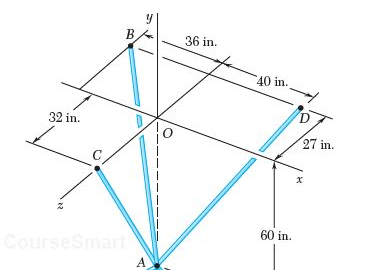 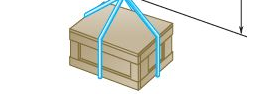  A rectangular plate is supported by three cables as shown. Knowing that the tension in cable AC is 60 N, determine the weight of the plate.  (480 is cut off)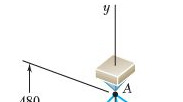 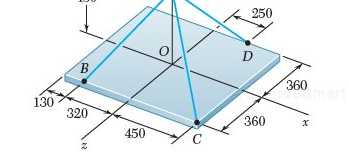 The direction of the 75- lb forces may vary, but the angle between the forces is always 50°. Determine the value of a for which the resultant of the forces acting at A is directed horizontally to the left.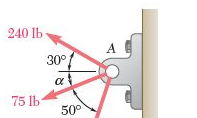 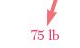 